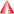 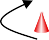 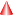 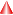 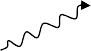 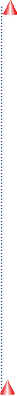 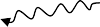 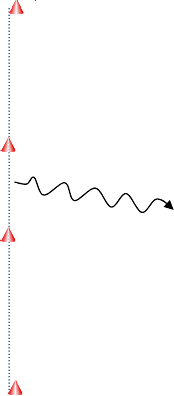 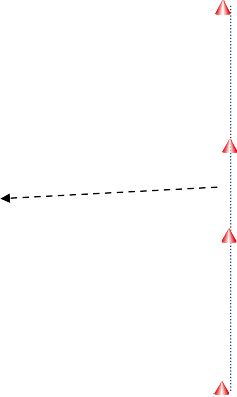 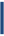 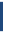 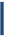 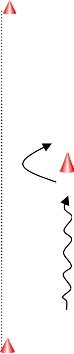 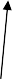 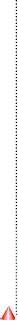 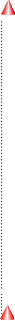 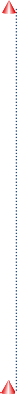 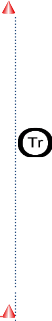 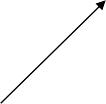 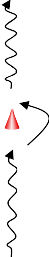 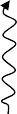 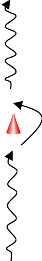 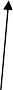 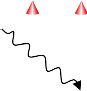 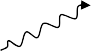 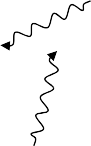 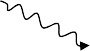 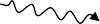 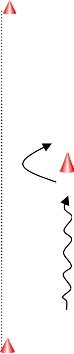 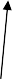 